Présentation de l’entité (nous sommes)Présentation du poste (nous proposons)Profil du titulaire (nous recherchons)Critères d’éligibilitéLe détachement sera régi par la décision de la Commission C(2008) 6866 du 12/11/2008 relative au régime applicable aux experts nationaux détachés et aux experts nationaux en formation professionnelle auprès des services de la Commission (décision END).Aux termes de la décision END, l’expert national doit obligatoirement remplir les critères d’éligibilité suivantes à la date de début du détachement:Expérience professionnelle: posséder une expérience professionnelle d’au moins trois ans dans des fonctions administratives, judiciaires, scientifiques, techniques, de conseil ou de supervision, à un grade équivalant au groupe de fonctions administrateur AD;Ancienneté de service: avoir une ancienneté d’au moins un an (12 mois) auprès de son employeur, dans un cadre statutaire ou contractuel;Employeur: être employé par une administration publique nationale, régionale ou locale, ou par une organisation intergouvernementale (OIG); exceptionnellement et après dérogation, la Commission peut accepter des candidatures d’un employeur relevant du secteur public (e.g. agence ou institut de régularisation), d’une université ou d’un organisme de recherche indépendant.Compétences linguistiques: avoir une connaissance approfondie d’une des langues de l’Union européenne et une connaissance satisfaisante d’une autre langue de l’Union européenne dans la mesure nécessaire aux fonctions qu’il est appelé à exercer. L’expert national d’un pays tiers doit justifier posséder une connaissance approfondie de la langue de l’Union européenne nécessaire à l’accomplissement des tâches qui lui seront confiées.Conditions du détachementL’expert national restera employé et rémunéré par son employeur durant toute la durée du détachement et restera également couvert par sa sécurité sociale (nationale).Il / elle exerce ses fonctions au sein de la Commission dans les conditions fixées par la décision END précitée et sera soumis(e) aux règles de confidentialité, de loyauté et d’absence de conflit d’intérêts qui y sont définies.Les indemnités de séjour ne seront octroyées à l’expert national qui remplisse les conditions prévues à l’article 17 de la décision END.Toute personne postée dans une délégation de l’Union européenne doit avoir une habilitation de sécurité (jusqu’au niveau SECRET UE/EU SECRET conformément à la décision de la Commission (EU – Euratom) 2015/444 du 13 mars 2015. L’expert national aura l’obligation de lancer cette procédure d’habilitation de sécurité avant d’obtenir la confirmation de son détachement.Soumission des candidatures et procédure de sélectionLes candidats doivent envoyer leur candidature sous format CV Europass (Créez votre CV Europass | Europass) en français, anglais ou allemand uniquement à la représentation permanente / mission diplomatique de leur pays auprès de l’UE, qui la transmettra aux services compétents de la Commission, dans les délais fixés par ces derniers. Le CV doit obligatoirement mentionner la date de naissance et la nationalité du candidat.Les candidats sont priés de ne pas joindre à leur candidature d’autres documents (tels que copie de carte d’identité, copie des diplômes et attestations d’expérience professionnelle,…). Le cas échéant, ces documents seront demandés à un stade ultérieur de la procédure de sélection.Traitement des données à caractère personnelLa Commission européenne veillera à ce que les données à caractère personnel des candidats soient traitées dans le plein respect du règlement (UE) 2018/1725 du Parlement européen et du Conseil (). Ces dispositions s’appliquent en particulier à la confidentialité et à la sécurité de ces données. Avant de postuler, veuillez lire la déclaration de confidentialité.DG – Direction – UnitéNuméro de poste Sysper:Personne de contact:Prise de fonctions souhaitée:Durée initiale:Lieu de détachement: trimestre  années
 Bruxelles    Luxembourg    Autre:  Avec indemnités    Sans fraisCet avis de vacance est ouvert aux: États Membres de l’UE Accord AELE-EEE In-Kind (Islande, Liechtenstein, Norvège)Cet avis de vacance est ouvert aux: États Membres de l’UE Accord AELE-EEE In-Kind (Islande, Liechtenstein, Norvège)Cet avis de vacance est également ouvert aux:	pays AELE suivants:	 Islande    Liechtenstein    Norvège    Suisse	pays tiers suivants: 	organisations intergouvernementales suivantes: Cet avis de vacance est également ouvert aux:	pays AELE suivants:	 Islande    Liechtenstein    Norvège    Suisse	pays tiers suivants: 	organisations intergouvernementales suivantes: Délai des candidatures 2 mois    1 mois - 25/06/2024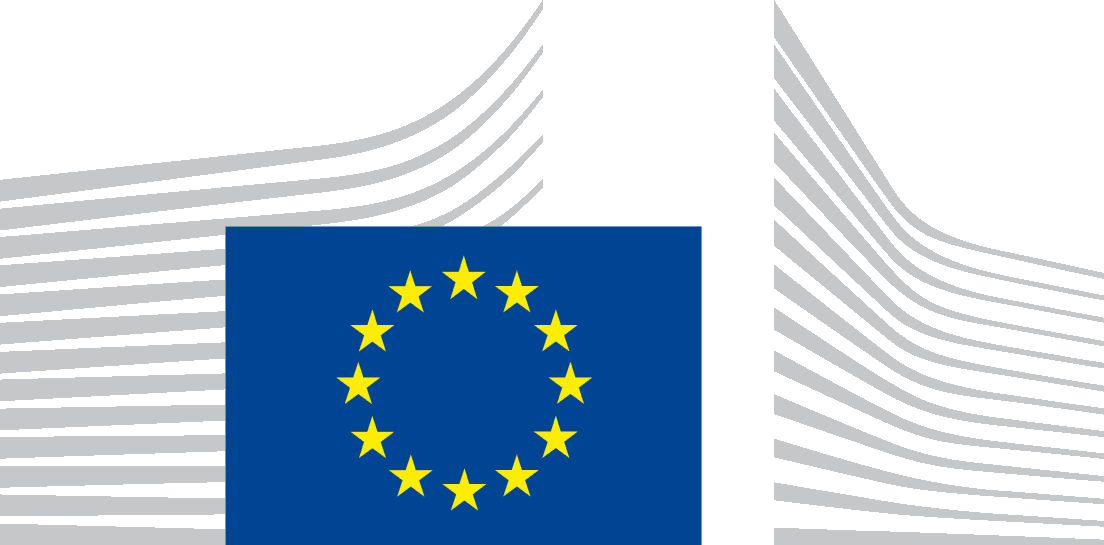 